6  latki Tematyka tygodnia: Wakacje tuż, tużData: 25.06.2020Temat dnia:  Czym podróżujemy?Witajcie! Dziś porozmawiamy o różnych pojazdach, którymi można wybrać się na wakacje. Popatrzcie na obrazki i nazwijcie je.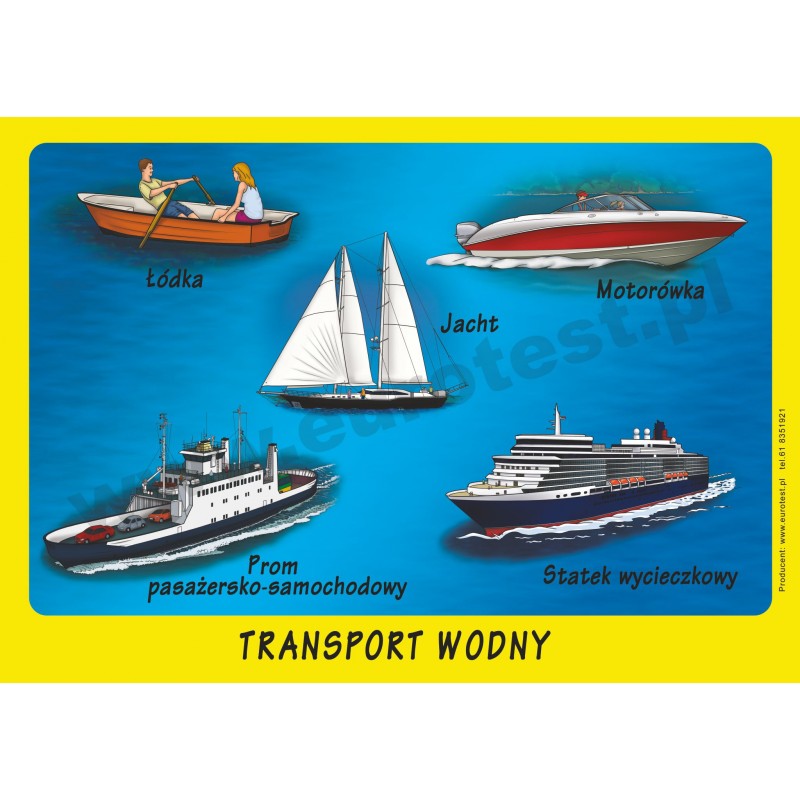 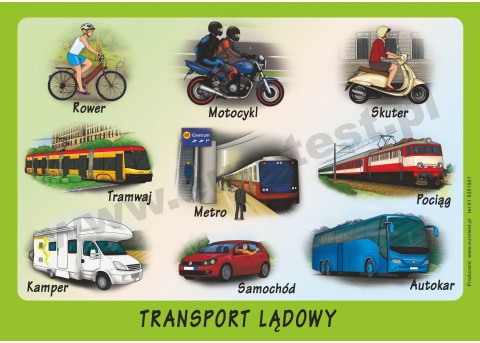 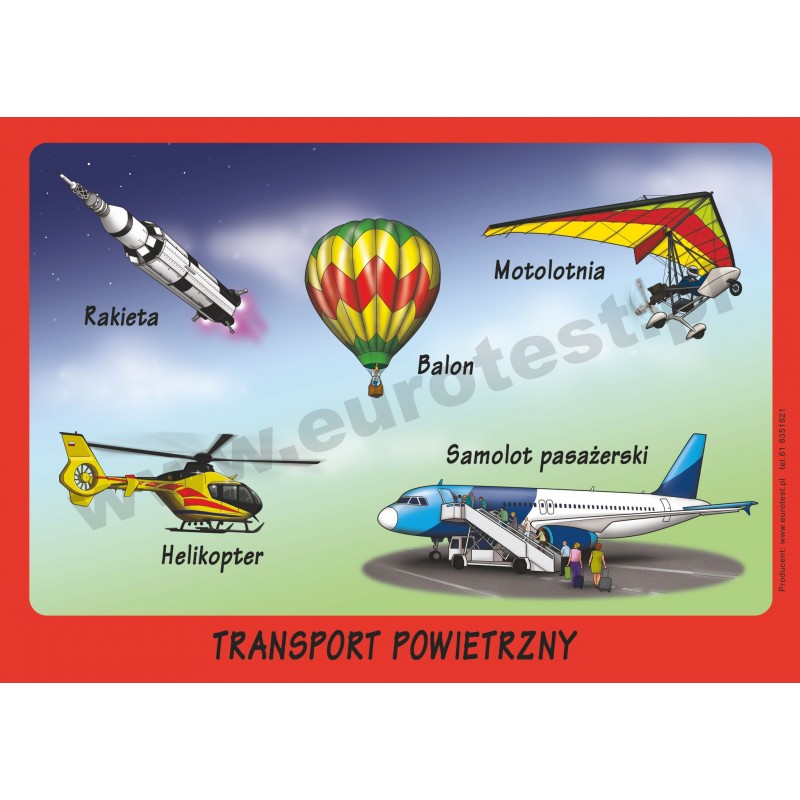  „Środki transportu” – oglądanie filmu edukacyjnegoDzięki wynalazkom technicznym ludzie mogą korzystać z wielu środków lokomocji, które ułatwiają i uatrakcyjniają nam życie. Obejrzyjcie proszę film, z którego dowiecie się jakie są rodzaje pojazdów. Podczas oglądania zwróćcie uwagę na:Sposób poruszania się pojazdów – czym są napędzaneMiejsce poruszania się pojazdów – podział na pojazdy lądowe, wodne i powietrzneFILM KLIKNIJ Po lądzie, po wodzie, w powietrzu” – zabawa ruchowaZaproście do zabawy rodzica. Jego zadaniem będzie wypowiadanie nazwy pojazdu a Waszym wykonywanie odpowiednich ruchów:Przy nazwie pojazdu lądowego – przysiadPrzy nazwie pojazdu wodnego – naśladowanie pływania „żabką”Przy nazwie pojazdu powietrznego - wspięcie na palce z wyciągnięciem rąk w górę"Pojazdy" - ćwiczenia słownikowe połączone z ćwiczeniami słuchowymi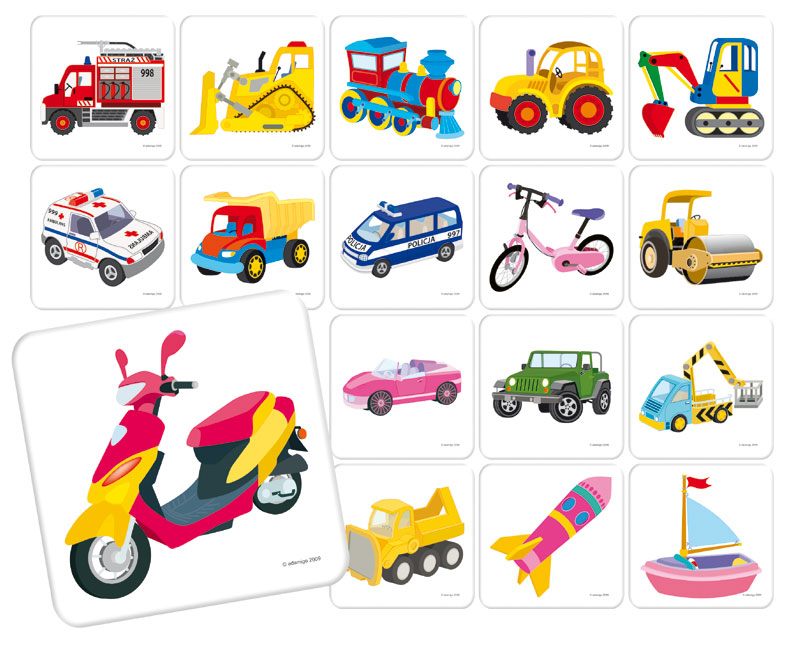 Przyjrzyjcie się uważnie poszczególnym obrazkom przedstawiającym różne rodzaje pojazdów. Następnie wykonajcie w miarę swoich możliwości polecenia.nazwij pojazd podziel nazwę pojazdu na sylaby wymień pierwszą i ostatnią głoskę w nazwie pojazdu wymień kolejno głoski w nazwie pojazdu  „Pojazdy” – ćwiczenia grafomotoryczneZapraszam do kolorowania bez kredek i farb. Oto kolorowanki online, które dla Was przygotowałam – są to pojazdy, którymi można poruszać się podczas wakacji.„Samochód Mercedes” KLIKNIJ„Samolot dwupłatowiec” KLIKNIJ„Kolorowy pociąg” KLIKNIJ„Żaglówka” KLIKNIJ